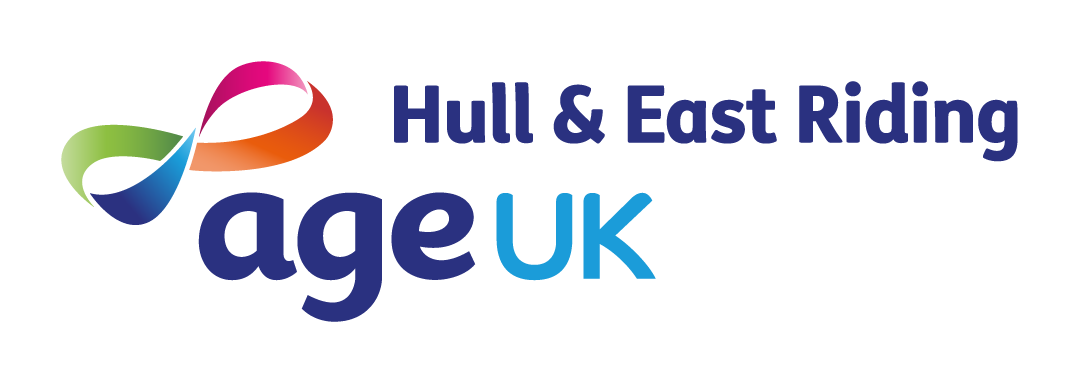 VOLUNTEERING APPLICATIONPlease complete the following form for our records. If you have difficulty with any of the questions please ask us for help, contact information below:Your DetailsYour DetailsYour DetailsYour DetailsYour DetailsYour DetailsYour DetailsSurname:Surname:Surname:Forename(s): Forename(s): Title: Title: Address:Address:Address:Address:Address:Address:Address:Telephone NumberHome:Mobile:Mobile:Telephone NumberWork:E-mail:(If possible)Date of Birth:Ethnicity:(Please highlight)White British / White Irish / Other White / Asian Indian / Asian Pakistani / Asian Bangladeshi / Other Asian / Black Caribbean / Black African / Other Black / Chinese / Mixed White and Black Caribbean / Mixed White and Black African / Mixed White and Asian / Other Mixed / Other Ethnic GroupWhite British / White Irish / Other White / Asian Indian / Asian Pakistani / Asian Bangladeshi / Other Asian / Black Caribbean / Black African / Other Black / Chinese / Mixed White and Black Caribbean / Mixed White and Black African / Mixed White and Asian / Other Mixed / Other Ethnic GroupWhite British / White Irish / Other White / Asian Indian / Asian Pakistani / Asian Bangladeshi / Other Asian / Black Caribbean / Black African / Other Black / Chinese / Mixed White and Black Caribbean / Mixed White and Black African / Mixed White and Asian / Other Mixed / Other Ethnic GroupWhite British / White Irish / Other White / Asian Indian / Asian Pakistani / Asian Bangladeshi / Other Asian / Black Caribbean / Black African / Other Black / Chinese / Mixed White and Black Caribbean / Mixed White and Black African / Mixed White and Asian / Other Mixed / Other Ethnic GroupWhite British / White Irish / Other White / Asian Indian / Asian Pakistani / Asian Bangladeshi / Other Asian / Black Caribbean / Black African / Other Black / Chinese / Mixed White and Black Caribbean / Mixed White and Black African / Mixed White and Asian / Other Mixed / Other Ethnic GroupWhite British / White Irish / Other White / Asian Indian / Asian Pakistani / Asian Bangladeshi / Other Asian / Black Caribbean / Black African / Other Black / Chinese / Mixed White and Black Caribbean / Mixed White and Black African / Mixed White and Asian / Other Mixed / Other Ethnic GroupEmergency Contact DetailsEmergency Contact DetailsEmergency Contact DetailsEmergency Contact DetailsEmergency Contact DetailsSurname: Forename(s): Forename(s): Title: Relation: Address:Address:Address:Address:Address:Emergency ContactTelephone Number(s)(If any, and if willing to be contacted at work)Home:Mobile:Emergency ContactTelephone Number(s)(If any, and if willing to be contacted at work)Work:Your BackgroundYour BackgroundYour BackgroundYour BackgroundYour BackgroundHave you any experience or training which might be useful to your voluntary role?Have you any experience or training which might be useful to your voluntary role?Have you any experience or training which might be useful to your voluntary role?Have you any experience or training which might be useful to your voluntary role?Have you any experience or training which might be useful to your voluntary role?Have you any disabilities or particular health issues that the organisation needs to be aware of?Have you any disabilities or particular health issues that the organisation needs to be aware of?Have you any disabilities or particular health issues that the organisation needs to be aware of?Have you any disabilities or particular health issues that the organisation needs to be aware of?Have you any disabilities or particular health issues that the organisation needs to be aware of?Hobbies and interests?Hobbies and interests?Hobbies and interests?Hobbies and interests?Hobbies and interests?How did you hear about Age UK Hull?How did you hear about Age UK Hull?How did you hear about Age UK Hull?How did you hear about Age UK Hull?How did you hear about Age UK Hull?Why would you like to volunteer for Age UK Hull?Why would you like to volunteer for Age UK Hull?Why would you like to volunteer for Age UK Hull?Why would you like to volunteer for Age UK Hull?Why would you like to volunteer for Age UK Hull?Do you have a background in the armed forces?YES / NODo you have a background in the armed forces?YES / NODo you have a background in the armed forces?YES / NODo you have a background in the armed forces?YES / NODo you have a background in the armed forces?YES / NOYour Volunteering ChoicesYour Volunteering ChoicesYour Volunteering ChoicesYour Volunteering ChoicesYour Volunteering ChoicesWould you able to offer your services in any of the following:Please select from the voluntary roles below in preference order. If you’re preferred choice is unavailable at the moment, multiple role choices (up to 3) will allow us to provide an alternative until your preferred role becomes available. Would you able to offer your services in any of the following:Please select from the voluntary roles below in preference order. If you’re preferred choice is unavailable at the moment, multiple role choices (up to 3) will allow us to provide an alternative until your preferred role becomes available. Would you able to offer your services in any of the following:Please select from the voluntary roles below in preference order. If you’re preferred choice is unavailable at the moment, multiple role choices (up to 3) will allow us to provide an alternative until your preferred role becomes available. Would you able to offer your services in any of the following:Please select from the voluntary roles below in preference order. If you’re preferred choice is unavailable at the moment, multiple role choices (up to 3) will allow us to provide an alternative until your preferred role becomes available. Would you able to offer your services in any of the following:Please select from the voluntary roles below in preference order. If you’re preferred choice is unavailable at the moment, multiple role choices (up to 3) will allow us to provide an alternative until your preferred role becomes available. What days and times would you be available to Volunteer? (Any time you can give, however little, will be greatly appreciated.)What days and times would you be available to Volunteer? (Any time you can give, however little, will be greatly appreciated.)What days and times would you be available to Volunteer? (Any time you can give, however little, will be greatly appreciated.)What days and times would you be available to Volunteer? (Any time you can give, however little, will be greatly appreciated.)What days and times would you be available to Volunteer? (Any time you can give, however little, will be greatly appreciated.)Disclosure and Barring Service (DBS) ChecksDisclosure and Barring Service (DBS) ChecksDisclosure and Barring Service (DBS) ChecksDisclosure and Barring Service (DBS) ChecksDisclosure and Barring Service (DBS) ChecksAs a requirement of the organisation, prior to commencement of your voluntary role with Age UK Hull & East Riding, you will be required to show us proof of a recent D.B.S. check. If you are unable to provide this, please get in touch with us on 01482 324644.I am able to provide evidence of a recent D.B.S. check: YES / NO As a requirement of the organisation, prior to commencement of your voluntary role with Age UK Hull & East Riding, you will be required to show us proof of a recent D.B.S. check. If you are unable to provide this, please get in touch with us on 01482 324644.I am able to provide evidence of a recent D.B.S. check: YES / NO As a requirement of the organisation, prior to commencement of your voluntary role with Age UK Hull & East Riding, you will be required to show us proof of a recent D.B.S. check. If you are unable to provide this, please get in touch with us on 01482 324644.I am able to provide evidence of a recent D.B.S. check: YES / NO As a requirement of the organisation, prior to commencement of your voluntary role with Age UK Hull & East Riding, you will be required to show us proof of a recent D.B.S. check. If you are unable to provide this, please get in touch with us on 01482 324644.I am able to provide evidence of a recent D.B.S. check: YES / NO As a requirement of the organisation, prior to commencement of your voluntary role with Age UK Hull & East Riding, you will be required to show us proof of a recent D.B.S. check. If you are unable to provide this, please get in touch with us on 01482 324644.I am able to provide evidence of a recent D.B.S. check: YES / NO ReferencesReferencesPlease note below the names and addresses of two people from whom we can obtain references, i.e. representative from your current / previous employer, manager or supervisor, or a friend or neighbour you have known for a minimum of 2 years. PLEASE DO NOT ASK FAMILY MEMBERS, AS THESE ARE NOT ACCEPTED AS REFERENCES.Please note below the names and addresses of two people from whom we can obtain references, i.e. representative from your current / previous employer, manager or supervisor, or a friend or neighbour you have known for a minimum of 2 years. PLEASE DO NOT ASK FAMILY MEMBERS, AS THESE ARE NOT ACCEPTED AS REFERENCES.Name: Name: Tel: Tel : E-mail: E-mail: Address: Postcode:Address: Postcode: Relationship to you:Relationship to you:Thank you for your time in completing this form. Please return to:Age UK Hull,Silvester House,Silvester Street,The Maltings,Hull,HU1 3HARegistered Charity Number: 1101418Thank you for your time in completing this form. Please return to:Age UK Hull,Silvester House,Silvester Street,The Maltings,Hull,HU1 3HARegistered Charity Number: 1101418